.#32 count introduction#1 Restart - *after 16 counts of Wall 3(1 - 8)  VINE R, KICK, KICK, ROCK BACK, RECOVER(Optional counts 3&4  R side shuffle)(9 - 16)  VINE L, KICK, KICK, ROCK BACK, RECOVER(Optional counts 3&4 L side shuffle)*RESTART HERE on Wall 3 facing 6:00(17 - 24)  STEP R FWD, L FWD SHUFFLE, KICK R FWD, STEP BACK, STEP BACK L, ROCK BACK R, RECOVER(25 - 32)  STEP R ¼ TURN L, TOUCH, STEP L SIDE, TOUCH, STEP BACK, STEP BACK, ROCK BACK, RECOVERBack In Time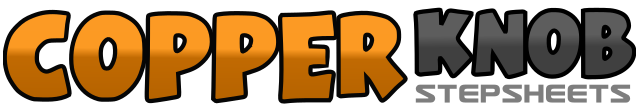 .......Count:32Wall:4Level:Beginner.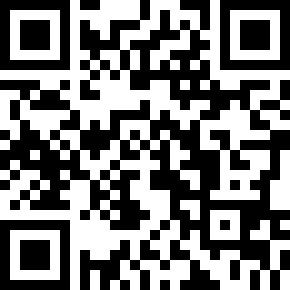 Choreographer:Bonita Malone (USA) - March 2020Bonita Malone (USA) - March 2020Bonita Malone (USA) - March 2020Bonita Malone (USA) - March 2020Bonita Malone (USA) - March 2020.Music:Back In Time - Huey Lewis & The NewsBack In Time - Huey Lewis & The NewsBack In Time - Huey Lewis & The NewsBack In Time - Huey Lewis & The NewsBack In Time - Huey Lewis & The News........1, 2Step R side (1), step L cross back (2)3, 4Step R side (3), touch L next to R (4)5, 6Kick L fwd (5), kick L fwd (6)7, 8Rock back on L (7), recover (8)1, 2Step L side (1), step R cross back (2)3, 4Step L side (3), touch R next to L (4)5, 6Kick R fwd (5), kick R fwd (6)7, 8Rock back on R (7), recover (8)1, 2&Step R fwd (1), step  L fwd (2), step R next to L (&)3, 4Step L fwd (3), kick R fwd (4)5, 6Step R back (5), step L back (6)7, 8Rock back on R (7), recover (8)1, 2Step R ¼ turn to L (1) [9:00], touch L next to R (2)   [9:00]3, 4Step L side (3), touch R next to L (4)5, 6Step back R (5), step back L (6)7, 8Rock back R (7), recover L (8)